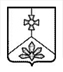 АДМИНИСТРАЦИЯ КАВАЛЕРОВСКОГО МУНИЦИПАЛЬНОГО РАЙОНА ПОСТАНОВЛЕНИЕ   _16.08.2017_                                          пгт Кавалерово                                      № _219__О внесении изменений в  муниципальную программу «Энергосбережение и повышение энергетической эффективности в муниципальных учреждениях Кавалеровского муниципального района и объектов жилищно-коммунального хозяйства на территории сельских поселений, входящих в состав Кавалеровского муниципального района на 2017 - 2019 годы» Во исполнение Федерального закона от 23.11.2009 № 261 –ФЗ «Об энергосбережении и о повышении энергетической  эффективности и о внесении изменений в отдельные законодательные  акты Российской Федерации», на основании решения Думы Кавалеровского муниципального района от  28.12.2016 г. № 262-НПА «О бюджете Кавалеровского муниципального района на 2017 год  и плановый период 2018 и 2019 годов» и в соответствии с постановлением администрации Кавалеровского муниципального района от 02.10.2013 года N 444 "Об утверждении Порядка принятия решений о разработке, формирования, реализации и проведения оценки эффективности реализации муниципальных программ Кавалеровского муниципального района"  администрация Кавалеровского муниципального района П О С Т А Н О В Л Я Е Т:           1.Внести следующие изменения в  муниципальную программу Кавалеровского муниципального района «Энергосбережение и повышение энергетической эффективности   в муниципальных учреждениях Кавалеровского муниципального района и объектов жилищно-коммунального хозяйства на территории  сельских поселений, входящих в состав Кавалеровского муниципального района  на 2017 - 2019 годы», утвержденную  постановлением  администрации Кавалеровского муниципального района от  31.10.2016 г. № 289 :        1.1 Раздел «Объем средств бюджета Кавалеровского муниципального района на финансирование муниципальной программы и прогнозная оценка привлекаемых на реализацию ее целей средств краевого, федерального бюджетов, внебюджетных источников» паспорта муниципальной программы «Энергосбережение и повышение энергетической эффективности в муниципальных учреждениях Кавалеровского муниципального района и объектов жилищно-коммунального хозяйства на территории сельских поселений, входящих в состав Кавалеровского муниципального района на 2017-2019 годы» изложить в следующей редакции:        1.2 абзац 1 раздела VI. Ресурсное обеспечение реализации муниципальной программы  изложить в следующей редакции:Общий объем финансирования мероприятий муниципальной программы из местного бюджета  составляет 564,0 тыс. рублей:        2017 год  -  195,0 тыс. рублей;        2018 год  -  185,0 тыс. рублей;        2019 год  -  184,0 тыс . рублей;                 1.3 приложение № 3 «Ресурсное обеспечение реализации муниципальной программы за счет средств бюджета Кавалеровского муниципального района  «Энергосбережение и повышение  энергетической эффективности в муниципальных учреждениях Кавалеровского муниципального района и объектов жилищно-коммунального хозяйства на территории сельских поселений, входящих в состав Кавалеровского муниципального района на 2017-2019 годы»  изложить в новой редакции  (прилагается);         1.4 приложение № 4 «Информация о ресурсном обеспечении муниципальной программы за счет средств бюджета Кавалеровского муниципального района и прогнозная оценка привлекаемых на реализацию ее целей средств краевого бюджета, федерального бюджета» «Энергосбережение и повышение  энергетической эффективности в муниципальных учреждениях Кавалеровского муниципального района и объектов жилищно-коммунального хозяйства на территории сельских поселений, входящих в состав Кавалеровского муниципального района на 2017-2019 годы»  изложить в новой редакции (прилагается);           1.5  Приложение № 5  « План реализации муниципальной программы  «Энергосбережение и повышение  энергетической эффективности в муниципальных учреждениях Кавалеровского муниципального района и объектов жилищно-коммунального хозяйства на территории сельских поселений, входящих в состав Кавалеровского муниципального района на 2017-2019 годы» (прилагается). 2. Настоящее постановление опубликовать в средствах массовой информации.3. Постановление вступает в силу с момента его опубликования.4. Контроль за исполнением настоящего постановления возложить на И.А.Шпиля   первого  заместителя главы администрации Кавалеровского муниципального района.Глава Кавалеровского муниципальногорайона – глава администрацииКавалеровского муниципального  района			                  С.Р.Гавриков Верно: И.о. начальника организационно-правового отдела администрации                                                   А.Н.Высоцкая                        ЛИСТ СОГЛАСОВАНИЯпостановления   администрации Кавалеровского муниципального района«О внесении изменений в муниципальную программу «Энергосбережение и повышение энергетической эффективности   в муниципальных учреждениях Кавалеровского муниципального района и объектов жилищно-коммунального хозяйства на территории сельских поселений, входящих в состав Кавалеровского муниципального района на 2017 - 2019 годы»Постановление подготовил:Специалист отдела экономики,планирования и потребительского рынка   _________________   Э.А.Голованова                                                                           подписьСОГЛАСОВАНО:Постановление  разослать:МКУ «Управление финансов»Отдел  экономики, планирования и потребительского рынкаМКУ «ЦООУ», МКУ «ТЦ»Приложение N 3                                                       к  муниципальной программе «Энергосбережение и повышение энергетической эффективности в муниципальных учреждениях Кавалеровского муниципального района и объектов жилищно-коммунального хозяйства на территории сельских поселений, входящих в состав Кавалеровского муниципального района на 2017 – 2019 годы»,утвержденной постановлением администрации Кавалеровского муниципального района                                                                     от______________2016 г. №   РЕСУРСНОЕ ОБЕСПЕЧЕНИЕ РЕАЛИЗАЦИИ МУНИЦИПАЛЬНОЙ ПРОГРАММЫ ЗА СЧЕТ СРЕДСТВ БЮДЖЕТА КАВАЛЕРОВСКОГО МУНИЦИПАЛЬНОГО РАЙОНА«Энергосбережение и повышение энергетической эффективности в муниципальных учреждениях Кавалеровского муниципального района и объектов жилищно-коммунального хозяйства на территории сельских поселений, входящих в состав Кавалеровского муниципального района на 2017 – 2019 годы»Приложение N 4                                                       к  муниципальной программе «Энергосбережение и повышение энергетической эффективности в муниципальных учреждениях Кавалеровского муниципального района и объектов жилищно-коммунального хозяйства на территории сельских поселений, входящих в состав Кавалеровского муниципального района на 2017 – 2019 годы», утвержденной постановлением администрации Кавалеровского муниципального района                                                                      от______________2016 г. №   ИНФОРМАЦИЯ О РЕСУРСНОМ ОБЕСПЕЧЕНИИ МУНИЦИПАЛЬНОЙ ПРОГРАММЫ ЗА СЧЕТ СРЕДСТВ БЮДЖЕТА КАВАЛЕРОВСКОГО МУНИЦИПАЛЬНОГО РАЙОНА И ПРОГНОЗНАЯ ОЦЕНКА ПРИВЛЕКАЕМЫХ НА РЕАЛИЗАЦИЮ ЕЕ ЦЕЛЕЙ СРЕДСТВ КРАЕВОГО БЮДЖЕТА, ФЕДЕРАЛЬНОГО БЮДЖЕТА «Энергосбережение и повышение энергетической эффективности в муниципальных учреждениях Кавалеровского муниципального района и объектов жилищно-коммунального хозяйства на территории сельских поселений, входящих в состав Кавалеровского муниципального района на 2017 – 2019 годы»Приложение N 5                                                       к  муниципальной программе «Энергосбережение и повышение энергетической эффективности в муниципальных учреждениях Кавалеровского муниципального района и объектов жилищно-коммунального хозяйства на территории сельских поселений, входящих в состав Кавалеровского муниципального района на 2017 – 2019 годы»,утвержденной постановлением администрации Кавалеровского муниципального района                                                                     от______________2016 г. №   ПЛАН РЕАЛИЗАЦИИ МУНИЦИПАЛЬНОЙ ПРОГРАММЫ ««Энергосбережение и повышение энергетической эффективности в муниципальных учреждениях Кавалеровского муниципального района и объектов жилищно-коммунального хозяйства на территории сельских поселений, входящих в состав Кавалеровского муниципального района на 2017 – 2019 год»Объем средств бюджета Кавалеровского муниципального района на финансирование муниципальной программы и прогнозная оценка привлекаемых на реализацию ее целей средств краевого, федерального бюджетов, внебюджетных источниковОбщий объем финансирования мероприятий муниципальной программы из местного бюджета составляет 564,0 тыс. рублей из них: 2017 год  -  195,0  тыс. рублей; 2018 год  -  185,0 тыс. рублей; 2019 год  -  184,0 тыс . рублей;        ДолжностьИнициалы, фамилияДата поступления документа на согласованиеЗамечания, подписьДата согласованияПервый заместитель главы администрацииИ.А.ШпильНачальник отдела экономики, планирования и потребительского рынкаН.Д.ЧемерюкНачальник МКУ «Управлениефинансов»М.А.КартульИ.о.начальника    организационно- правового отдела А.Н.ВысоцкаяДиректор МКУ «ТЦ»Е.Н. ЗанькоДиректор МКУ «ЦООУ»Г.В. БережнаяN  
п/п  Наименование  
  программы,   
 подпрограммы, 
  отдельного   
  мероприятия  Ответственный
исполнитель, 
соисполнителиКод бюджетной   
  классификацииКод бюджетной   
  классификацииКод бюджетной   
  классификацииКод бюджетной   
  классификацииРасходы бюджета Кавалеровского муниципального района    (тыс. руб.), годыРасходы бюджета Кавалеровского муниципального района    (тыс. руб.), годыРасходы бюджета Кавалеровского муниципального района    (тыс. руб.), годы Наименование  
  программы,   
 подпрограммы, 
  отдельного   
  мероприятия  Ответственный
исполнитель, 
соисполнителиГРБС Рз 
Пр ЦСР ВР очередной
   год    первый  
   год   
планового
 периода  второй  
   год   
планового
 периода 123456789101.  «Энергосбережение и повышение энергетической эффективности   в муниципальных учреждениях Кавалеровского муниципального района на 2017 - 2019 годы»всего, в том числе: хххх195,0185,0184,01.  «Энергосбережение и повышение энергетической эффективности   в муниципальных учреждениях Кавалеровского муниципального района на 2017 - 2019 годы»ответственный исполнитель – отдел экономики, планирования и потребительского рынкаххх---1.  «Энергосбережение и повышение энергетической эффективности   в муниципальных учреждениях Кавалеровского муниципального района на 2017 - 2019 годы»соисполнитель:ххх1.  «Энергосбережение и повышение энергетической эффективности   в муниципальных учреждениях Кавалеровского муниципального района на 2017 - 2019 годы»МКУ «Технический центр»,администрация Кавалеровского мрххх0,011,010,01.  «Энергосбережение и повышение энергетической эффективности   в муниципальных учреждениях Кавалеровского муниципального района на 2017 - 2019 годы»соисполнитель:1.  «Энергосбережение и повышение энергетической эффективности   в муниципальных учреждениях Кавалеровского муниципального района на 2017 - 2019 годы»МКУ «Центр обслуживания образовательных учреждений»195,05174,0174,0N  
п/п  Наименование  
 программы, 
  отдельного   
  мероприятия      Источники    
   ресурсного    
   обеспечения   Оценка расходов (тыс. руб.), годыОценка расходов (тыс. руб.), годыОценка расходов (тыс. руб.), годыN  
п/п  Наименование  
 программы, 
  отдельного   
  мероприятия      Источники    
   ресурсного    
   обеспечения    очередной
  год планового
 периода первый  
   год планового
 периода второй год планового периода123461.  Муниципальная
программа  «Энергосбережение и повышение энергетической эффективности   в муниципальных учреждениях Кавалеровского муниципального района и объектах жилищно-коммунального хозяйства на территории сельских поселений, входящих в состав Кавалеровского муниципального района  на 2017 - 2019 годы»всего          195,0185,0184,01.  Муниципальная
программа  «Энергосбережение и повышение энергетической эффективности   в муниципальных учреждениях Кавалеровского муниципального района и объектах жилищно-коммунального хозяйства на территории сельских поселений, входящих в состав Кавалеровского муниципального района  на 2017 - 2019 годы»федеральный      бюджет (субсидии,
субвенции, иные  межбюджетные     
трансферты)      ---1.  Муниципальная
программа  «Энергосбережение и повышение энергетической эффективности   в муниципальных учреждениях Кавалеровского муниципального района и объектах жилищно-коммунального хозяйства на территории сельских поселений, входящих в состав Кавалеровского муниципального района  на 2017 - 2019 годы»краевой бюджет   ---1.  Муниципальная
программа  «Энергосбережение и повышение энергетической эффективности   в муниципальных учреждениях Кавалеровского муниципального района и объектах жилищно-коммунального хозяйства на территории сельских поселений, входящих в состав Кавалеровского муниципального района  на 2017 - 2019 годы»бюджет           
Кавалеровского муниципального района   195,0185,0184,0  МКУ «Технический центр», администрация Кавалеровского мрМодернизация системы водопотреблениявсего         8,8Модернизация системы водопотребленияфедеральный      бюджет (субсидии,
субвенции, иные  межбюджетные     
трансферты)      Модернизация системы водопотреблениякраевой бюджет   Модернизация системы водопотреблениябюджет           
Кавалеровского муниципального района      8,8Модернизация системы отопления всего          5,0Модернизация системы отопления федеральный      бюджет (субсидии,
субвенции, иные  межбюджетные     
трансферты)      Модернизация системы отопления краевой бюджет   5,0Модернизация системы отопления бюджет           
Кавалеровского муниципального района      Модернизация систем электрического снабжениявсего           2,25,0Модернизация систем электрического снабженияфедеральный      бюджет (субсидии,
субвенции, иные  межбюджетные     
трансферты)      Модернизация систем электрического снабжениякраевой бюджет   Модернизация систем электрического снабжениябюджет           
Кавалеровского муниципального района      2,25,0Замена окон, дверей на пластиковыевсего            Замена окон, дверей на пластиковыефедеральный      бюджет (субсидии,
субвенции, иные  межбюджетные     
трансферты)      Замена окон, дверей на пластиковыекраевой бюджет   Замена окон, дверей на пластиковыебюджет           
Кавалеровского муниципального района      Оформление экспертного заключения по аварийным домам сельских поселенийвсего            федеральный      бюджет (субсидии,
субвенции, иные  межбюджетные     
трансферты)      краевой бюджет   бюджет           
Кавалеровского муниципального района      МКУ «Центр обслуживания образовательных учреждений»Модернизация системы водопотреблениявсего   5,010,0Модернизация системы водопотребленияфедеральный      бюджет (субсидии,
субвенции, иные  межбюджетные     
трансферты)      Модернизация системы водопотреблениякраевой бюджет   Модернизация системы водопотреблениябюджет           
Кавалеровского муниципального района      5,010,0Модернизация системы отопления всего            195,0100,0150,0Модернизация системы отопления федеральный      бюджет (субсидии,
субвенции, иные  межбюджетные     
трансферты)      Модернизация системы отопления краевой бюджет   Модернизация системы отопления бюджет    
Кавалеровского муниципального района      195,0100,0150,0Модернизация систем электрического снабжениявсего            70,014,0Модернизация систем электрического снабженияфедеральный      бюджет (субсидии,
субвенции, иные  межбюджетные     
трансферты)      Модернизация систем электрического снабжениякраевой бюджет   Модернизация систем электрического снабжениябюджет           
Кавалеровского муниципального района      70,014,0Замена окон, дверей на пластиковыевсего            Замена окон, дверей на пластиковыефедеральный      бюджет (субсидии,
субвенции, иные  межбюджетные     
трансферты)      Замена окон, дверей на пластиковыекраевой бюджет   Замена окон, дверей на пластиковыебюджет           
Кавалеровского муниципального района      N 
п/пНаименование 
подпрограммы,
Ответственный
исполнитель, 
соисполнители        Срок                 Срок         Ожидаемый непосредственный   результат        (краткое     описание)    Объем     
финансирования
 (тыс. руб.)  N 
п/пНаименование 
подпрограммы,
Ответственный
исполнитель, 
соисполнители  начала  
реализацииокончания 
реализацииОжидаемый непосредственный   результат        (краткое     описание)    Объем     
финансирования
 (тыс. руб.)  12345671. Муниципальная программа «Энергосбережение и повышение энергетической эффективности в муниципальных учреждениях Кавалеровского муниципального района и объектах жилищно-коммунального хозяйства на территории сельских поселений, входящих в состав Кавалеровского муниципального района на 2017-2019 годы»20172017снижение потерь   энергоресурсов при их потреблении,   обеспечение наиболее полного учета отпускаемых и потребляемых энергетических   ресурсов. Снижение потребления и     затрат местного   бюджета на    тепловую и    электрическую   энергию, холодное и горячее         водоснабжение муниципальных учреждений.195,02.Модернизация системы водопотребления: МКУ «Технический центр», администрация Кавалеровского мр2.1Замена стальных труб ХВС на полипропиленМКУ «Технический центр», администрация Кавалеровского мр02.2Приобретение (в замен вышедших из строя) и поверка счетчиков ХВСМКУ «Технический центр», администрация Кавалеровского мр02.3.Установка экономичной водоразборной арматуры  на системе ХВС (водосберегающей насадки)МКУ «Технический центр», администрация Кавалеровского мр03Модернизация систем электрического снабженияМКУ «Технический центр», администрация Кавалеровского мр03.1Приобретение и поверка приборов учетаМКУ «Технический центр», администрация Кавалеровского мр03.2Замена, монтаж новой электрической проводки, аппаратов защитыМКУ «Технический центр», администрация Кавалеровского мр03.3Установка светодиодных панелей, взамен ламповых светильниковМКУ «Технический центр», администрация Кавалеровского мр3.4Установка светодиодных светильников уличного освещенияМКУ «Технический центр», администрация Кавалеровского мр03.5Установка фотореле на уличное освещениеМКУ «Технический центр», администрация Кавалеровского мр03.6Приобретение оборудования и энергосберегающих лампМКУ «Технический центр», администрация Кавалеровского мр04Модернизация системы отопленияМКУ «Технический центр», администрация Кавалеровского мр04.1Замена стояков ,труб, радиаторов системы отопления МКУ «Технический центр», администрация Кавалеровского мр4.2Замена, поверка теплосчетчиковМКУ «Технический центр», администрация Кавалеровского мр04.3Промывка, чистка приборов отопленияМКУ «Технический центр», администрация Кавалеровского мр04.4Приобретение, установка балансировочной арматурыМКУ «Технический центр», администрация Кавалеровского мр04.5Установка автоматических терморегулирующих клапанов на радиаторы отопленияМКУ «Технический центр», администрация Кавалеровского мр04.6.Подготовка к ОЗП котельных в УСПМКУ «Технический центр», администрация Кавалеровского мр05.Замена окон, дверей на пластиковыеМКУ «Технический центр», администрация Кавалеровского мр06Проведение экспертизы жилищно-коммунального комплекса в УСП07.Модернизация системы водопотребления: МКУ «Центр обслуживания образовательных учреждений»7.1Замена стальных труб ХВС на полипропиленМКУ «Центр обслуживания образовательных учреждений»07.2Приобретение и поверка счетчиков ХВСМКУ «Центр обслуживания образовательных учреждений»07.3Установка экономичной водоразборной арматуры  на системе ХВС (водосберегающей насадки)МКУ «Центр обслуживания образовательных учреждений»08.Модернизация систем электрического снабженияМКУ «Центр обслуживания образовательных учреждений»8.1Приобретение и поверка приборов учетаМКУ «Центр обслуживания образовательных учреждений»08.2Замена, монтаж новой электрической проводки, аппаратов защитыМКУ «Центр обслуживания образовательных учреждений»8.3Установка светодиодных панелей, взамен ламповых светильниковМКУ «Центр обслуживания образовательных учреждений»08.4Установка светодиодных светильников уличного освещенияМКУ «Центр обслуживания образовательных учреждений»08.5Установка фотореле на уличное освещениеМКУ «Центр обслуживания образовательных учреждений»8.6Приобретение оборудования и энергосберегающих ламп09.Модернизация системы отопления9.1Замена стояков ,труб, радиаторов системы отопления 09.2Замена, поверка теплосчетчиков195,09.3Промывка, чистка приборов отопления09.4Приобретение, установка балансировочной арматуры09.5Установка автоматических терморегулирующих клапанов на радиаторы отопления010.Замена окон, дверей на пластиковые0Итого                                                             Итого                                                             Итого                                                             Итого                                                             Итого                                                             195,0